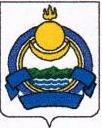 Администрация муниципального образования«Озерное»Еравнинский район Республика БурятияРАСПОРЯЖЕНИЕ №18-р  04 мая 2017 г.                                                                                                           с. Озерное       В соответствии со статьей 20.2 и со статьей 160.1 Бюджетного кодекса Российской	 Федерации, со статьей 2 Решения Совета депутатов муниципального образования «Озерное» от 29.12.2016 г. №11/1 «О бюджете МО «Озерное» на 2017 год и на плановый период 2018 и 2019 годов»:Внести изменения в распоряжение №87 от 25.12.2015 г.Исключить следующие коды бюджетной классификации за Администрацией муниципального образования «Озерное»:Глава муниципального образования                                                 «Озерное»                                                                                  О.А.Анаева                                                                                                         Код бюджетной классификацииКод бюджетной классификацииНаименованиеАдминистраторадоходовДоходов бюджета муниципального районаНаименование85320204999100000151Прочие межбюджетные трансферты, передаваемые бюджетам сельских поселений85320204012100000151Межбюджетные трансферты, передаваемые бюджетам поселений для компе6нсации дополнительных расходов, возникших в результате решений принятых органами власти другого уровня85321905000100000151Возврат остатков субсидий, субвенций и иных межбюджетных трансфертов, имеющих целевое назначение, прошлых лет из бюджетов сельских поселений